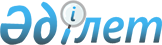 О признании утратившими силу некоторых решений Комиссии Таможенного союза и Коллегии Евразийской экономической комиссииРешение Коллегии Евразийской экономической комиссии от 24 июля 2018 года № 122
      В целях систематизации актов, входящих в право Евразийского экономического союза, Коллегия Евразийской экономической комиссии решила: 
      1. Признать утратившими силу решения Комиссии Таможенного союза и Коллегии Евразийской экономической комиссии по перечню согласно приложению. 
      2. Настоящее Решение вступает в силу по истечении 30 календарных дней с даты его официального опубликования.  ПЕРЕЧЕНЬ 
решений Комиссии Таможенного союза и Коллегии Евразийской экономической комиссии, признанных утратившими силу 
      1. Решение Комиссии таможенного cоюза от 20 мая 2010 г. № 254 "О таможенной стоимости товаров, перемещаемых через таможенную границу таможенного союза, в отношении которых не требуется представление документа, подтверждающего страну происхождения товаров".
      2. Решение Комиссии таможенного союза от 20 мая 2010 г. № 262 "Об Инструкции о порядке оформления отказа в выпуске товаров".
      3. Решение Комиссии Таможенного cоюза от 8 декабря 2010 г. № 494 "Об Инструкции о порядке предоставления и использования таможенной декларации в виде электронного документа". 
      4. Пункт 2 Решения Коллегии Евразийской экономической комиссии от 2 июля 2014 г. № 98 "Об Инструкции о порядке регистрации или отказа в регистрации декларации на товары". 
					© 2012. РГП на ПХВ «Институт законодательства и правовой информации Республики Казахстан» Министерства юстиции Республики Казахстан
				
      Председатель Коллегии 
Евразийской экономической комиссии

Т. Саркисян 
ПРИЛОЖЕНИЕ 
к Решению Коллегии 
Евразийской экономической комиссии 
от 24 июля 2018 г. № 122 